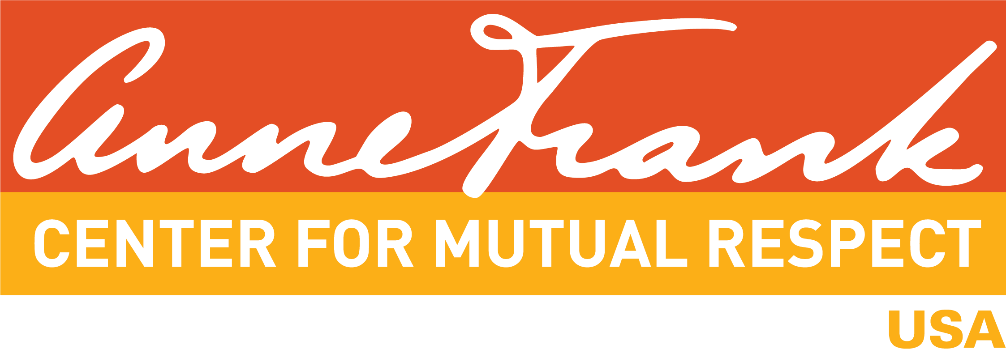 Spirit of Anne Frank Awards ScholarshipTerms & ConditionsPlease read and agree to the statements below. This form must be signed by the student applicant and a parent/guardian. This scholarship award is only available to: Students enrolled in a high school in the United States. Students completing high school in spring 2018.Students attending an accredited undergraduate college/university in the fall of 2019.The winner will be selected at the sole discretion of The Anne Frank Center for Mutual Respect USA.Students who apply for this Scholarship Award, are eligible to receive one of the following:Winners will receive a one-time stipend toward their education.Additional runners up will receive a certificate of recognition from the Anne Frank Center. Selected winners are required to attend the Anne Frank Center Gala on June 17, 2019 in New York City. Transportation and hotel will be provided. I have read all the information regarding this scholarship and agree to the Terms and 
Conditions listed. I affirm that my submitted essay is an original work, of which I am 
the sole writer and that all the material and information included in this 
application is true and accurate, to the best of my knowledge. ___________________________________________________			__________________Student Signature									Date			___________________________________________________			__________________Parent/Guardian Signature								Date			Please save this form as an individual component and upload it to your online application as a separate document from your essay. You may scan it as a PDF or you may take a 
picture and upload it as a JPG. We will only accept this form online.